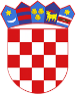 R  E  P  U  B  L  I  K  A    H  R  V  A  T  S  K  APOŽEŠKO-SLAVONSKA ŽUPANIJAGRAD POŽEGA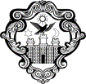 GRADONAČELNIKKLASA:024-02/22-03/16 URBROJ: 2177-1-02/01-221Požega, 23. studeni 2021.GRADSKOM VIJEĆU GRADA POŽEGEPREDMET: Prijedlog Odluke o raspoređivanju sredstava za rad političkih stranaka i nezavisnih vijećnika u  Gradskom vijeću Grada Požege za 2023. godinu- dostavlja se Na temelju članka 62. stavka 1. podstavka 1. Statuta Grada Požege (Službene novine Grada Požege, broj: 2/21. i 11/22. - u nastavku teksta: Statut Grada Požege), te članka 59. stavka 1. i članka 61. stavka 1. i 2. Poslovnika o radu Gradskog vijeća Grada Požege (Službene novine Grada Požege, broj: 9/13.,  19/13., 5/14., 19/14., 4/18., 7/18.- pročišćeni tekst, 2/20., 2/21. i 4/21.- pročišćeni tekst),  dostavlja se Naslovu na razmatranje i usvajanje Prijedlog Odluke o raspoređivanju sredstava za rad političkih stranaka i nezavisnih vijećnika u Gradskom vijeću Grada Požege za  2023. godinu.     Pravni temelj za donošenje ove Odluke je u odredbi članka 35. stavka 1. točke 2. Zakona o lokalnoj i područnoj (regionalnoj) samoupravi (Narodne novine, broj: 33/01, 60/01.- vjerodostojno tumačenje, 129/05., 109/07., 125/08., 36/09., 150/11., 144/12., 19/13.- pročišćeni tekst, 137/15.- ispravak, 123/17., 98/19. i 144/20.) i članka 96. Zakona o financiranju političkih aktivnosti, izborne promidžbe i referenduma (Narodne novine, broj: 29/19. i 98/19.), te članka 39. stavka 1. podstavka 3. Statuta Grada Požege.GRADONAČELNIKdr.sc. Željko Glavić, v.r.PRIVITAK: 1.	Zaključak Gradonačelnika Grada Požege2.	Prijedlog Odluke o raspoređivanju sredstava za rad političkih stranaka i nezavisnih vijećnika u Gradskom vijeću Grada Požege za 2023. godinuR  E  P  U  B  L  I  K  A    H  R  V  A  T  S  K  APOŽEŠKO-SLAVONSKA ŽUPANIJAGRAD POŽEGAGRADONAČELNIKKLASA: 024-02/22-03/16URBROJ: 2177-1-02/01-22-2Požega, 23. studeni 2022.Na temelju članka 44. stavka 1. i članka 48. stavka 1. točke 1. Zakona o lokalnoj i područnoj  (regionalnoj) samoupravi (Narodne novine, broj: 33/01, 60/01.- vjerodostojno tumačenje, 129/05., 109/07., 125/08., 36/09., 150/11., 144/12., 19/13.- pročišćeni tekst, 137/15.- ispravak, 123/17., 98/19. i 144/20.) i članka 62. stavka 1. podstavka 1. i  članka 120. Statuta Grada Požege (Službene novine Grada Požege, broj: 2/21. i  11/22.), Gradonačelnik Grada Požege, dana 23. studenog 2022. godine, donosiZ A K L J U Č A KI. Utvrđuje se Prijedlog Odluke o raspoređivanju sredstava za rad političkih stranaka i nezavisnih vijećnika u Gradskom vijeću Grada Požege za 2023. godinu, kao u predloženom tekstu.II. Prijedlog Odluke iz točke I. ovoga Zaključka upućuje se Gradskom vijeću Grada Požege na razmatranje i usvajanje.GRADONAČELNIKdr.sc. Željko Glavić, v.r.DOSTAVITI:Gradskom vijeću Grada PožegePismohrani.PRIJEDLOGR  E  P  U  B  L  I  K  A    H  R  V  A  T  S  K  APOŽEŠKO-SLAVONSKA ŽUPANIJAGRAD POŽEGAGRADSKO VIJEĆEKLASA: 024-02/22-03/16URBROJ: 2177-1-02/01-22-3Požega, __. prosinca 2022.Na temelju članka 35. stavka 1. točke 2. Zakona o lokalnoj i područnoj (regionalnoj) samoupravi (Narodne novine, broj: 33/01, 60/01.- vjerodostojno tumačenje, 129/05., 109/07., 125/08., 36/09., 150/11., 144/12., 19/13.- pročišćeni tekst, 137/15.- ispravak, 123/17., 98/19. i 144/20.), članka 96. Zakona o financiranju političkih aktivnosti, izborne promidžbe i referenduma (Narodne novine, broj: 29/19. i 98/19.), te članka 39. stavka 1. podstavka 3. Statuta Grada Požege (Službene novine Grada Požege, broj: 2/21. i 11/22.), Gradsko vijeće Grada Požege, na 16. sjednici, održanoj __. prosinca 2022. godine, donosiO D L U K Uo raspoređivanju sredstava za rad političkih stranaka i nezavisnih vijećnika u Gradskom vijeću Grada Požege za 2023. godinuI.	OPĆE ODREDBEČlanak 1.Ovom Odlukom određuje se visina i način raspoređivanja sredstava za rad političkih stranka i nezavisnih vijećnika u Gradskom vijeću Grada Požege za 2023. godinu (u nastavku teksta: Odluka). Članak 2.Riječi i pojmovi koji se koriste u ovoj Odluci, a koje imaju rodno značenje, odnose se na jednak način i na muški i na ženski rod, bez obzira u kojem se rodu koriste.II.	VISINA I NAČIN RASPOREĐIVANJA SREDSTAVA ZA RAD POLITIČKIH STRANKA ZASTUPLJENIH U GRADSKOM VIJEĆUČlanak 3. Sredstava namijenjena za financiranje političkih stranaka i nezavisnih vijećnika Gradskoga vijeća Grada Požege u 2023. godini planirana su u Proračunu Grada Požege za 2023. godinu (u nastavku teksta: Proračun), u ukupnom iznosu od 9.151,24 eura.Članak 4.(1)	Sredstva iz članka 3. ove Odluke raspoređuju se na način da se utvrdi jednak iznos sredstava za svakog vijećnika u Gradskom vijeću Grada Požege (u nastavku teksta: Gradsko vijeće), tako da pojedinoj političkoj stranci, odnosno nezavisnom vijećniku pripadaju sredstva razmjerno broju njihovih vijećnika u Gradskom vijeću, a  prema Konačnim rezultatima izbora za članove Gradskog vijeća Grada Požege provedenih 16. svibnja 2021. godine od 21. svibnja 2021. godine.(2)	Za svakog člana Gradskog vijeća podzastupljenog spola, političkim strankama i nezavisnim vijećnicima pripada i pravo na naknadu u visini od 10% iznosa predviđenog po svakom članu Gradskog vijeća.Članak 5.Političkim strankama i nezavisnim vijećnicima zastupljenim u Gradskom vijeću raspoređuju se sredstva osigurana u Proračunu Grada Požege za 2023. godinu, na način utvrđen u članku 4. ove Odluke,  a za 2023. godinu iznose:Članak 6.(1)	Obračun i isplatu sredstava sukladno ovoj Odluci obavlja Upravni odjel za financije i proračun Grada Požege.(2)	Sredstva za financiranje iz članka 5. ove Odluke doznačit će se na žiro-račun političke stranke, odnosno na poseban račun nezavisnog vijećnika, tromjesečno u jednakim iznosima. III.	ZAVRŠNA ODREDBAČlanak 7.Ova Odluka stupa na snagu osmog dana od dana objave u Službenim novinama Grada Požege.PREDSJEDNIKMatej Begić, dipl.ing.šum.O b r a z l o ž e n j euz Odluku o raspoređivanju sredstava za rad političkih stranaka i nezavisnih vijećnika u Gradskom vijeću Grada Požege u 2023. godiniI.	UVOD I PRAVNA OSNOVAOvom Odlukom predloženo je financiranje političkih stranaka i nezavisnih vijećnika u Gradskom vijeću Grada Požege u 2023. godini.Pravna osnova za donošenje ove Odluke je u članku 96. Zakona o financiranju političkih aktivnosti, izborne promidžbe i referenduma (Narodne novine, broj: 29/19. i 68/19.) (u nastavku teksta: Zakon).Članak 10. stavak 3. Zakona propisuje da odluku o raspoređivanju sredstava iz proračuna jedinice samouprave prema članku 7. stavku 1. ovoga Zakona donosi predstavničko tijelo jedinice samouprave. Prema odredbi članka 7. stavak 1. Zakona, sredstva iz članka 5. Zakona raspoređuju se na način da se utvrdi jednaki iznos sredstava za svakog zastupnika u Hrvatskom saboru odnosno za svakog člana u predstavničkom tijelu jedinice samouprave, tako da pojedinoj političkoj stranci koja je bila predlagatelj liste pripadaju sredstva razmjerna broju dobivenih zastupničkih mjesta odnosno mjesta članova u predstavničkom tijelu jedinice samouprave, prema konačnim rezultatima izbora za zastupnike u Hrvatski sabor odnosno za članove predstavničkog tijela jedinice samouprave.Nadalje, člankom 5. stavkom 2. Zakona propisano je da sredstva za redovito godišnje financiranje političkih stranaka i nezavisnih vijećnika iz proračuna jedinica samouprave dužna je osigurati jedinica samouprave u iznosu koji se određuje u proračunu jedinice samouprave za svaku godinu za koju se proračun donosi, s tim da visina sredstava po jednom članu predstavničkog tijela jedinice samouprave godišnje ne može biti određena u iznosu manjem od 3500,00 kuna u predstavničkom tijelu jedinice samouprave koja ima više od 10.000 stanovnika.  S obzirom na navedenu odredbu Zakona, Grad Požega dužan je godišnje za financiranje političkih stranaka i nezavisnih vijećnika u Proračunu Grada Požege osigurati iznos po članu koji ne može biti određen u iznosu manjem od 3.500,00 kuna  ili  464,52 eura vezno uz fiksni tečaj konverzije koji iznosi 7,53450 kuna za 1,00 euro (koji je utvrdilo Vijeće Europske unije). II.	SADRŽAJ  ODLUKENastavno se daje obrazloženje, po pojedinim glavama Odluke: -	Glava I. OPĆE ODREDBE (članak 1. i 2.) - propisano je da se ovom Odlukom određuje visina i način raspoređivanja sredstava za rad političkih stranka zastupljenih u Gradskom vijeću Grada Požege (u nastavku teksta: Gradsko vijeće), odnosno nezavisnih vijećnika u  2023. godini.-	Glava II. VISINA I NAČIN RASPOREĐIVANJA SREDSTAVA ZA RAD POLITIČKIH STRANKA ZASTUPLJENIH U GRADSKOM VIJEĆU (članak  3. do  6. ) - u ovoj glavi je propisano da je za političke stranke i nezavisne vijećnike zastupljene u Gradskom vijeću planiran iznos od 9.151,24  eura za 2023. godinu. Političkim strankama sredstva se raspoređuju uz uvažavanje načela da svaka politička stranka, odnosno nezavisni vijećnik ima pravo na naknadu razmjerno broju članova u Gradskom vijeću, a za člana podzastupljenog spola političkoj stranci, odnosno nezavisnom vijećniku pripada pravo na naknadu u visini od 10% iznosa predviđenog po svakom članu. Uvažavaju se podaci o stranačkoj pripadnosti članova Gradskog vijeća prema Konačnim rezultatima izbora za članove Gradskog vijeća Grada Požege provedenih 16. svibnja 2021. godine od 21. svibnja 2021. godine.  Sredstva za redovito godišnje financiranje iz Proračuna Grada Požege u 2023. godini iznose 464,52 eura po članu godišnje, a za podzastupljeni spol 46,45 eura. Sukladno navedenom, političkim strankama zastupljenim u Gradskom vijeću osigurana sredstva u Proračunu Grada Požege za 2023. godinu, rasporedit će se kako slijedi:16. SJEDNICA GRADSKOG VIJEĆA GRADA POŽEGETOČKA 9. DNEVNOG REDAPRIJEDLOG ODLUKE O RASPOREĐIVANJU SREDSTAVA ZA RAD POLITIČKIH STRANKA I NEZAVISNIH VIJEĆNIKA U GRADSKOM VIJEĆU GRADA POŽEGE ZA 2023. GODINUPREDLAGATELJ:	Gradonačelnik Grada PožegeIZVJESTITELJ:		Gradonačelnik Grada PožegeProsinac 2022.Red. br.Kandidacijska lista / nezavisni vijećniciBroj članova u GV/  464,52 eura godišnje po članuBroj članova podzastupljenog spola u GV / 46,45 eura po članu godišnjeUkupno 2023. / euro 1.HRVATSKA DEMOKRATSKA ZAJEDNICA - HDZ 9 /4.180,773 / 139,364.320,132.SOCIJALDEMOKRATSKA PARTIJA - SDP6 /2.787,133/139,362.926,543.MOST  2 / 929,06-929,064.DOMOVINSKI POKRET 2 / 929,061 / 46,45975,51S v e u k u p n o S v e u k u p n o 19 / 8.826,07 7 / 325,179.151,24 Red. br.Kandidacijska lista / nezavisni vijećniciBroj članova u GV/  464,52 eura godišnje po članuBroj članova podzastupljenog spola u GV / 46,45 eura po članu godišnjeUkupno 2023. / euro 1.HRVATSKA DEMOKRATSKA ZAJEDNICA - HDZ 9 /4.180,773 / 139,364.320,132.SOCIJALDEMOKRATSKA PARTIJA - SDP6 /2.787,133/139,362.926,543.MOST  2 / 929,06-929,064.DOMOVINSKI POKRET 2 / 929,061 / 46,45975,51S v e u k u p n o S v e u k u p n o 19 / 8.826,07 7 / 325,179.151,24 